       École primaire Beaconsfield 	 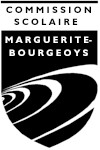 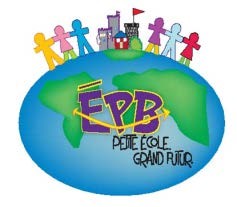 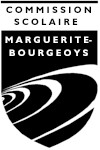          91 pr. Sweetbriar          Beaconsfield (Québec)  H9W 5M7          Téléphone : 514  855-4203 Télécopieur : 514 695-8417 Il est possible que vous soyez obligés de racheter quelques articles de cette liste durant l’année scolaire.  Il est important de respecter les couleurs des duo-tangs, cela nous permet d’identifier leur utilité plus facilement.  Liste des fournitures scolaires 2020-2021 2e annéeListe des fournitures scolaires 2020-2021 2e annéeListe des fournitures scolaires 2020-2021 2e annéeListe des fournitures scolaires 2020-2021 2e annéeCes articles sont obligatoires mais peuvent être achetés au magasin de votre choixCes articles sont obligatoires mais peuvent être achetés au magasin de votre choixCes articles sont obligatoires mais peuvent être achetés au magasin de votre choix1Album de coupures spirales #26421 (20 feuilles, 30.5 cm x 25.4 cm)  ANGLAIS 3Bâton de colle –Format Gros- 40g  dont 1 pour l’ANGLAIS 1 Boîte crayons en bois de couleurs1Boîte de 16 crayons feutres (à pointe large)  18Crayon HB aiguisé (pas de pousse-mines) dont 2 pour l’anglais   et 1 pour la musique1Duo-tang CARTON - 3 attaches - sans pochette - BLEU PÂLE (pas turquoise) - Lecture1Duo-tang CARTON - 3 attaches - sans pochette - BLEU FONCÉ (marine)  - Écriture1Duo-tang CARTON - 3 attaches - sans pochette – NOIR -  Musique1Duo-tang CARTON - 3 attaches - sans pochette – ORANGE – Univers social 1Duo-tang CARTON - 3 attaches - sans pochette - ROUGE  - Science1Duo-tang CARTON - 3 attaches - sans pochette - VERT (pas turquoise) - Math1Duo-tang CARTON – 3 attaches – sans pochette – JAUNE – É.C.R.1Duo-tang CARTON – 3 attaches – sans pochette - Mauve8Cahier Canada1Cartable 1’’ plastique (solide pas flexible) – VERT2Coffre à crayons  tissu3Gomme à effacer blanche 3Stylo : 2 bleus et 1 rouge  4Surligneur : 2 de chaque couleur : rose, jaune  1 Règle 30 cmÉDUCATION PHYSIQUEÉDUCATION PHYSIQUEÉDUCATION PHYSIQUEPaire de souliers de course propre d’intérieur et une paire de souliers pour les sports d’extérieurUn sac identifié pour mettre les souliers de gym intérieur de votre enfantPantalon ou legging de sport et t-shirt (en tout temps) pour l’intérieurVêtements adéquats pour les cours extérieursShort quand il fait chaud dehors.Paire de souliers de course propre d’intérieur et une paire de souliers pour les sports d’extérieurUn sac identifié pour mettre les souliers de gym intérieur de votre enfantPantalon ou legging de sport et t-shirt (en tout temps) pour l’intérieurVêtements adéquats pour les cours extérieursShort quand il fait chaud dehors.Paire de souliers de course propre d’intérieur et une paire de souliers pour les sports d’extérieurUn sac identifié pour mettre les souliers de gym intérieur de votre enfantPantalon ou legging de sport et t-shirt (en tout temps) pour l’intérieurVêtements adéquats pour les cours extérieursShort quand il fait chaud dehors.Nous vous demandons de bien identifier tous les articles au nom de votre enfant.Nous vous demandons de bien identifier tous les articles au nom de votre enfant.Nous vous demandons de bien identifier tous les articles au nom de votre enfant.